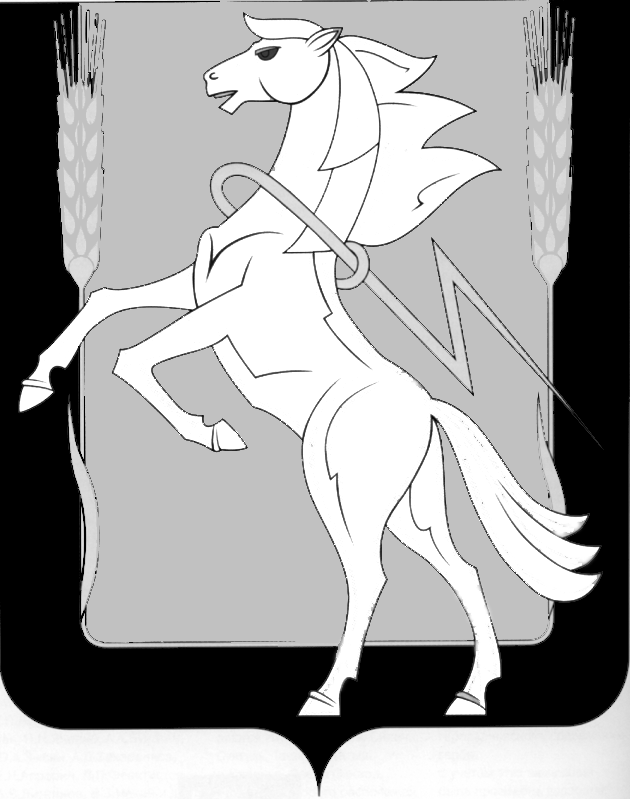 Совет депутатов Рощинского сельского поселения Сосновского муниципального района Челябинской областичетвертого созываРЕШЕНИЕ 	от «23» декабря 2020 года № 52                                                    «О бюджете Рощинского сельского поселения на 2021 год и на плановый период 2022 и 2023 годов»В соответствии с Бюджетным кодексом Российской Федерации, Федеральным законом «Об общих принципах организации местного самоуправления в Российской Федерации», Уставом Рощинского сельского поселения Сосновского муниципального района Челябинской области, Положением о бюджетном процессе в Рощинском сельском поселении, Совет депутатов Рощинского сельского поселенияРЕШАЕТ: Принять бюджет Рощинского сельского поселения на 2021 год и плановый период 2022 и 2023 годов.Статья 1. Основные характеристики бюджета Рощинского сельского поселения на 2021 год и на плановый период 2022 и 2023 годов.1. Утвердить основные характеристики бюджета Рощинского сельского поселения на 2021 год:1) прогнозируемый общий объем доходов бюджета Рощинского сельского поселения в сумме 38 723 929 руб. 50 коп., в том числе безвозмездные поступления от других бюджетов бюджетной системы Российской Федерации в сумме 19 752 106 руб. 50 коп.;2) общий объем расходов бюджета Рощинского сельского поселения в сумме 38 723 929 руб. 50 коп.;3) дефицит бюджета Рощинского сельского поселения в сумме 0,0 рублей.2. Утвердить основные характеристики бюджета Рощинского сельского поселения на 2022 год и 2023 год:1) прогнозируемый общий объем доходов бюджета Рощинского сельского поселения на 2022 год в сумме 31 901 095 руб. 00 в том числе безвозмездные поступления от других бюджетов бюджетной системы Российской Федерации в сумме 12 182 372 руб. 00 коп.  и на 2023 год в сумме 39 910 768 руб. 00 коп., в том числе безвозмездные поступления от других бюджетов бюджетной системы Российской Федерации в сумме 19 471 645 руб. 00 коп;2) общий объем расходов бюджета Рощинского сельского поселения на 2022 год в сумме 31 901 095 руб. 00 коп., в том числе условно утвержденные расходы 744 823 руб. 08 коп.  и на 2023 год в сумме 39 910 768 руб. 00 коп., в том числе условно утвержденные расходы 1 890 656 руб. 15 коп.; Статья 2. Использование остатков средств бюджета Рощинского сельского поселения на 1 января 2021 годаУтвердить объем остатков средств бюджета Рощинского сельского поселения на 1 января 2021 года в сумме 300 000 рублей 00 коп., направляемых на покрытие временных кассовых разрывов, возникающих в ходе исполнения бюджета Рощинского сельского поселения в 2021 году.Статья 3. Нормативы доходов бюджета Рощинского сельского поселения на 2021 год и на плановый период 2022 и 2023 годов. Установить, что в бюджет Рощинского сельского поселения на 2021 год и на плановый период 2022 и 2023 годов зачисляются доходы по нормативам доходов бюджета Рощинского сельского поселения на 2021 год и на плановый период 2022 и 2023 годов согласно приложению 1. 	        Статья 4. Главные администраторы доходов бюджета Рощинского сельского поселения и источников финансирования дефицита бюджета Рощинского сельского поселения. 	1. Утвердить перечень главных администраторов доходов бюджета Рощинского сельского поселения согласно приложению 2.	2. Утвердить перечень главных администраторов источников финансирования дефицита бюджета Рощинского сельского поселения согласно приложению 3.Статья 5. Бюджетные ассигнования на 2021 год и на плановый период 2022 и 2023 годов.1. Утвердить общий объем бюджетных ассигнований на исполнение публичных нормативных обязательств бюджета Рощинского сельского поселения на 2021 год в сумме 0,0 рублей, на 2022 год в сумме 0,0 рублей и на 2023 год в сумме 0,0 рублей.2. Утвердить:				1) распределение бюджетных ассигнований по разделам, подразделам, целевым статьям и группам видов расходов классификации расходов бюджета Рощинского сельского поселения на 2021 год согласно   приложению 4, на плановый период 2022 и 2023 годов согласно приложению 5;			2) ведомственную структуру расходов бюджета Рощинского сельского поселения на 2021 год согласно приложению 6, на плановый период 2022 и 2023 годов согласно приложению 7.	       Статья 6. Особенности исполнения бюджета Рощинского сельского поселения в 2021 году.	1. Установить в соответствии с пунктом 3 Главы 32 раздела 4 решения Совета депутатов Рощинского сельского поселения от 29.12.2012 г. № 187 «О бюджетном процессе в Рощинском сельском поселении» следующие дополнительные основания для внесения в 2021 году изменения в показатели сводной бюджетной росписи бюджета Рощинском сельском поселения:1) изменение бюджетной классификации Российской Федерации, в том числе для отражения межбюджетных трансфертов;2) перераспределение администрацией Рощинского сельского поселения бюджетных ассигнований, предусмотренных в ведомственной структуре по соответствующим разделам по кодам классификации расходов бюджетов бюджетной системы Российской Федерации;3) поступление в доход бюджета в Рощинском сельском поселении средств, полученных от добровольных пожертвований.			2. Установить, что доведение лимитов бюджетных обязательств на 2021 год и финансирование в 2021 году (в том числе формирование заявок на оплату расходов) осуществляется с учетом следующей приоритетности расходов:1) оплата труда и начисления на оплату труда;2) оплата коммунальных услуг и услуг связи;3) уплата налогов и сборов.3. Доведение лимитов бюджетных обязательств на 2021 год по иным направлениям, не указанным в настоящей части, осуществляется в соответствии с распоряжениями Администрации Рощинского сельского поселения.Статья 7. Верхний предел муниципального внутреннего долга. Предельный объем муниципального долга. Предельный объем муниципальных заимствований.Установить верхний предел муниципального внутреннего долга бюджета Рощинского сельского поселения:на 1 января 2022 года в сумме 0,0 рублей, в том числе верхний предел долга по муниципальным гарантиям в сумме 0,0 рублей,на 1 января 2023 года в сумме 0,0 рублей, в том числе верхний предел долга по муниципальным гарантиям в сумме 0,0 рублей,на 1 января 2024 года в сумме 0,0 рублей, в том числе верхний предел долга по муниципальным гарантиям в сумме 0,0 рублей,Установить предельный объем муниципальных заимствований, направляемых на финансирование дефицита бюджета Рощинского сельского поселения и объемов погашения долговых обязательств на 2020 год в сумме 0,0 рублей, на 2022 год в сумме 0,0 рублей и на 2023 год в сумме 0,0 рублей.Статья 8. Источники внутреннего финансирования дефицита бюджета Рощинского сельского поселения на 2020 год и на плановый период 2021 и 2022 годов.Утвердить источники внутреннего финансирования дефицита бюджета Рощинского сельского поселения на 2020 год согласно приложения 8, и на плановый период 2021 и 2022 годов согласно приложению 9Статья 9. Программы муниципальных гарантий, муниципальных внутренних и внешних заимствований.1. Утвердить Программу муниципальных гарантий на 2021 год согласно приложению 10 и на плановый период 2022 и 2023 годов согласно приложению 11.2. Утвердить Программу муниципальных внутренних и внешних заимствований на 2021 год согласно приложению 12 и на плановый период 2022 и 2023 годов согласно приложению 13.Статья 10. Межбюджетные трансферты, предоставляемые бюджету Сосновского муниципального района из бюджета Рощинского сельского поселения.Утвердить общий объем межбюджетных трансфертов, предоставляемых бюджету Сосновского муниципального района из бюджета Рощинского сельского поселения на 2021 год в сумме 57 756 руб. 00 коп., на 2022 год в сумме 57 756 руб. 00 коп., на 2023 год в сумме 57 756 руб. 00 коп.Статья 11. Межбюджетные трансферты, предоставляемые бюджету Рощинского сельского поселения из бюджета Сосновского муниципального района в очередном финансовом году.Учесть в бюджете Рощинского сельского поселения в соответствии с Решением «О бюджете Сосновского муниципального района на 2021 год и на плановый период 2022 и 2023 годов»:Учесть в бюджете Рощинского сельского поселения, выделенные из районного бюджета субвенции: на 2021 год в сумме 452 952 руб. 50 коп., на 2022 год в сумме 457 555 руб. 00 коп., на 2023 год в сумме 474 860 руб. 00 коп.дотации: выделенные из районного бюджета на 2020 год в сумме 16 818 000 руб., на 2022 год в сумме 10 074 200 руб., на 2023 год в сумме 17 374 000 руб. 00 коп.Учесть в бюджете Рощинского сельского поселения иные межбюджетные трансферты, выделенные из районного бюджета в соответствии с заключенными Соглашениями о предоставлении межбюджетных трансфертов на осуществление части полномочий по решению вопросов местного значения: на 2021 год в сумме 2 481 154 руб. 00 коп., на 2022 год в сумме 1 650 617 руб., на 2023 год в сумме 1 622 785 руб. 00 коп.  Статья 12. Вступление в силу настоящего решения.Настоящее решение вступает в силу с 01 января 2021 года.Направить настоящее решение Главе Рощинского сельского поселения для подписания и опубликования.Глава Рощинского	Председатель Совета депутатовсельского поселения	Рощинского сельского поселения__________________Л.А. Ефимова	___________С.Ю. Волосникова